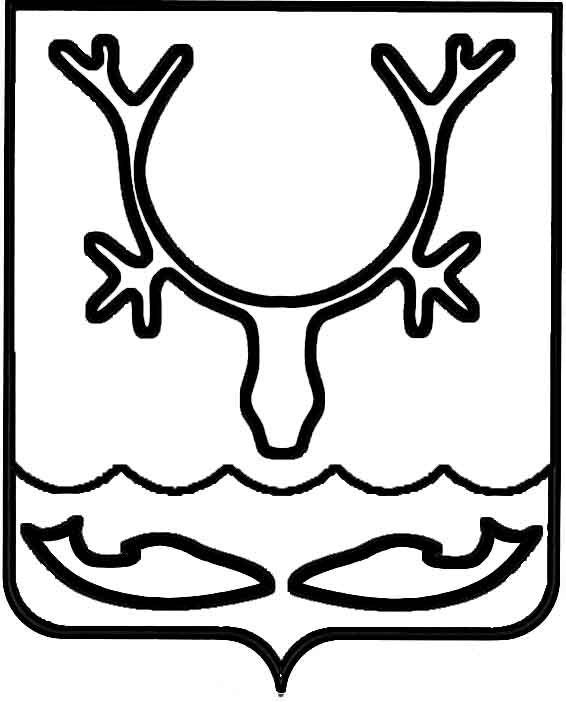 Администрация муниципального образования
"Городской округ "Город Нарьян-Мар"РАСПОРЯЖЕНИЕОб утверждении графика личного приема граждан на 2020 годВ соответствии с Федеральным законом от 02.05.2006 № 59-ФЗ "О порядке рассмотрения обращений граждан Российской Федерации", Уставом муниципального образования "Городской округ "Город Нарьян-Мар":Утвердить график личного приема граждан главой города Нарьян-Мара
и заместителями главы Администрации МО "Городской округ "Город Нарьян-Мар" на 2020 год (Приложение).Признать утратившим силу распоряжение Администрации МО "Городской округ "Город Нарьян-Мар" от 27.12.2018 № 1086-р "Об утверждении графика личного приема граждан на 2019 год".Личный прием граждан главой города Нарьян-Мара и заместителями главы Администрации МО "Городской округ "Город Нарьян-Мар" осуществляется 
с 17 до 19 часов (если иное время не определено должностным лицом).Настоящее распоряжение подлежит официальному опубликованию.Контроль за исполнением настоящего распоряжения возложить                             на руководителя аппарата – управляющего делами Администрации МО "Городской округ "Город Нарьян-Мар" (И.В.Оленицкий).ПриложениеУТВЕРЖДЕНраспоряжением Администрации муниципального образования"Городской округ "Город Нарьян-Мар"от 30.12.2019 № 1008-рГрафикличного приема граждан главой города Нарьян-Мараи заместителями главы Администрации "МО "Городской округ "Город Нарьян-Мар"  на 2020 годЗапись на прием производится:по адресу: г. Нарьян-Мар, ул. Ленина, д. 12, каб. № 9 (1 этаж);по телефонам: 4-99-72; 8-911-557-37-12;режим работы: понедельник – четверг (рабочие дни) с 9.00 до 17.00 
перерыв с 12.30 до 13.30, пятница с 9.00 до 12.00.30.12.2019№1008-рГлава города Нарьян-Мара О.О. БелакФИОДолжностьДни и время приема№ кабинетаБелак ОлегОнуфриевичГлава города Нарьян-Мара16.01.2020, 13.02.2020, 12.03.2020, 09.04.2020, 07.05.2020, 04.06.2020, 02.07.2020, 13.08.2020, 10.09.2020, 01.10.2020, 29.10.2020, 26.11.2020, 24.12.202027 АБережной Андрей НиколаевичПервый заместитель главы Администрации МО "Городской округ "Город Нарьян-Мар"21.01.2020, 11.02.2020, 03.03.2020, 24.03.2020, 14.04.2020, 12.05.2020, 02.06.2020, 16.06.2020, 21.07.2020, 11.08.2020, 08.09.2020, 29.09.2020, 13.10.2020, 17.11.2020, 08.12.2020, 29.12.202027 БАнохин Дмитрий ВладимировичЗаместитель главы Администрации МО "Городской округ "Город Нарьян-Мар" 
по взаимодействию с органами государственной власти и общественными организациями12.02.2020, 04.03.2020, 08.04.2020, 29.04.2020, 13.05.2020, 03.06.2020, 24.06.2020, 09.09.2020, 30.09.2020, 21.10.2020, 11.11.2020, 02.12.2020, 30.12.202028Жукова Ольга ВладимировнаЗаместитель главы Администрации МО "Городской округ "Город Нарьян-Мар" 
по экономике и финансам13.01.2020, 03.02.2020, 02.03.2020, 23.03.2020, 06.04.2020, 18.05.2020, 08.06.2020, 22.06.2020, 20.07.2020, 10.08.2020, 24.08.2020, 07.09.2020, 19.10.2020, 16.11.2020, 07.12.2020, 28.12.202030